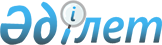 О внесении изменений в решение Бейнеуского районного маслихата от 26 января 2021 года № 2/13 "О бюджете села Бейнеу на 2021 – 2023 годы"Решение Бейнеуского районного маслихата Мангистауской области от 30 апреля 2021 года № 5/45. Зарегистрировано Департаментом юстиции Мангистауской области 6 мая 2021 года № 4517
      Бейнеуский районный маслихат РЕШИЛ:
      1. Внести в решение Бейнеуского районного маслихата от 26 января 2021 года № 2/13 "О бюджете села Бейнеу на 2021 - 2023 годы" (зарегистрировано в Реестре государственной регистрации нормативных правовых актов за № 4450) следующие изменения:
      пункт 1 указанного решения изложить в новой редакции следующего содержания:
      "1. Утвердить бюджет села Бейнеу на 2021-2023 годы согласно приложениям 1, 2 и 3 к настоящему решению соответственно, в том числе на 2021 год в следующих объемах:
      1) доходы – 342 326,0 тысяч тенге, в том числе по:
      налоговым поступлениям – 97 990,0 тысяч тенге;
      неналоговым поступлениям – 438,0 тысяч тенге;
      поступлениям от продажи основного капитала – 0 тенге;
      поступлениям трансфертов – 243 898,0 тысяч тенге;
      2) затраты – 373 582,0 тысячи тенге;
      3) чистое бюджетное кредитование – 0 тенге:
      бюджетные кредиты – 0 тенге;
      погашение бюджетных кредитов – 0 тенге;
      4) сальдо по операциям с финансовыми активами – 0 тенге:
      приобретение финансовых активов – 0 тенге;
      поступления от продажи финансовых активов государства – 0 тенге;
      5) дефицит (профицит) бюджета – -31 256,0 тысяч тенге;
      6) финансирование дефицита (использование профицита) бюджета – 31 256,0 тысяч тенге:
      поступление займов – 0 тенге;
      погашение займов – 0 тенге;
      используемые остатки бюджетных средств – 31 256,0 тысяч тенге.";
      пункт 2 изложить в новой редакции следующего содержания:
      "2. Учесть, что из районного бюджета в бюджет села Бейнеу на 2021 год выделена субвенция в сумме 243 898,0 тысяч тенге.";
      приложение 1 к указанному решению изложить в новой редакции согласно приложению к настоящему решению.
      2. Государственному учреждению "Аппарат Бейнеуского районного маслихата" (руководитель аппарата Ж.Оспанов) обеспечить государственную регистрацию настоящего решения в органах юстиции.
      3. Контроль за исполнением настоящего решения возложить на постоянную комиссию Бейнеуского районного маслихата по вопросам экономики и бюджета (Танатаров К.Т).
      4. Настоящее решение вводится в действие с 1 января 2021 года. Бюджет села Бейнеу на 2021 год
					© 2012. РГП на ПХВ «Институт законодательства и правовой информации Республики Казахстан» Министерства юстиции Республики Казахстан
				
      Председатель сессии 

У.Бисенгалиева

      Секретарь Бейнеуского районного маслихата 

К.Мансуров
Приложениек решению Бейнеуского районногомаслихата от 30 апреля 2021 года№ 5/45Приложение 1к решению Бейнеуского районногомаслихата от 26 января 2021 года№ 2/13
Категория
Категория
Категория
Категория
Категория
Сумма, тысяч тенге
Класс
Класс
Класс
Класс
Сумма, тысяч тенге
Подкласс
Подкласс
Подкласс
Сумма, тысяч тенге
Наименование
Наименование
Сумма, тысяч тенге
1. Доходы
342 326,0
1
Налоговые поступления
97 990,0
01
Подоходный налог
17 911,0
2
Индивидуальный подоходный налог
17 911,0
04
Hалоги на собственность
80 079,0
1
Hалоги на имущество
3 688,0
3
Земельный налог
2 162,0
4
Hалог на транспортные средства
74 229,0
2
Неналоговые поступления
438,0
01
Доходы от государственной собственности
438,0
5
Доходы от аренды имущества, находящегося в государственной собственности
438,0
3
Поступления от продажи основного капитала
0
4
Поступления трансфертов 
243 898,0
02
Трансферты из вышестоящих органов государственного управления
243 898,0
3
Трансферты из районного (города областного значения) бюджета 
243 898,0
Функциональная группа
Функциональная группа
Функциональная группа
Функциональная группа
Функциональная группа
Сумма, тысяч тенге
Администратор бюджетных программ
Администратор бюджетных программ
Администратор бюджетных программ
Администратор бюджетных программ
Сумма, тысяч тенге
Программа
Программа
Программа
Сумма, тысяч тенге
Наименование
Наименование
Сумма, тысяч тенге
2. Затраты
373 582,0
01
Государственные услуги общего характера
126 110,0
124
Аппарат акима города районного значения, села, поселка, сельского округа
126 110,0
001
Услуги по обеспечению деятельности акима города районного значения, села, поселка, сельского округа
92 671,0
053
Управление коммунальным имуществом города районного значения, села, поселка, сельского округа
33 439,0
07
Жилищно-коммунальное хозяйство
154 435,0
124
Аппарат акима города районного значения, села, поселка, сельского округа
154 435,0
009
Обеспечение санитарии населенных пунктов
58 396,0
011
Благоустройство и озеленение населенных пунктов
96 039,0
12
Транспорт и коммуникации
61 052,0
124
Аппарат акима города районного значения, села, поселка, сельского округа
61 052,0
013
Обеспечение функционирования автомобильных дорог в городах районного значения, селах, поселках, сельских округах
61 052,0
13
Прочие
31 985,0
124
Аппарат акима города районного значения, села, поселка, сельского округа
31 985,0
057
Реализация мероприятий по социальной и инженерной инфраструктуре в сельских населенных пунктах в рамках проекта "Ауыл-Ел бесігі"
31 985,0
3. Чистое бюджетное кредитование
0
Бюджетные кредиты
0
Погашение бюджетных кредитов
0
4. Сальдо по операциям с финансовыми активами
0
Приобретение финансовых активов
0
Поступления от продажи финансовых активов государства
0
5. Дефицит (профицит) бюджета
-31 256,0
6. Финансирование дефицита (использование профицита) бюджета
31 256,0
Поступление займов
0
Погашение займов
0
Используемые остатки бюджетных средств
31 256,0
8
Используемые остатки бюджетных средств
31 256,0
01
Остатки бюджетных средств
31 256,0
1
Свободные остатки бюджетных средств
31 256,0